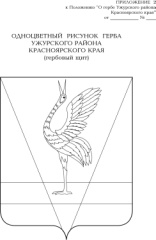 АДМИНИСТРАЦИЯ УЖУРСКОГО РАЙОНАКРАСНОЯРСКОГО КРАЯПОСТАНОВЛЕНИЕ  27.06.2023			                    г. Ужур	                                          №495О внесении изменений в постановление администрации Ужурского района от 03.11.2016 № 635 «Об утверждении муниципальной программы «Развитие инвестиционной деятельности субъектов малого и среднего предпринимательства на территории Ужурского района»В соответствии со статьей 179 Бюджетного кодекса Российской Федерации, постановлением администрации Ужурского района от 12.08.2013 № 724 «Об утверждении порядка принятия решений о разработке муниципальных программ Ужурского района, их формировании и реализации», руководствуясь Уставом Ужурского района Красноярского края ПОСТАНОВЛЯЮ:Внести в приложение к постановлению администрации Ужурского района от 03.11.2016 № 635 «Об утверждении муниципальной программы «Развитие инвестиционной деятельности субъектов малого и среднего предпринимательства на территории Ужурского района» (далее - Программа) следующие изменения:1.1. Приложение № 2 к Программе изложить в новой редакции согласно приложению № 1.1.2. Приложение № 3 к Программе изложить в новой редакции согласно приложению № 2.2. Контроль за выполнением постановления возложить на первого заместителя главы по сельскому хозяйству и оперативному управлению Казанцева Ю.П.3. Постановление вступает в силу в день, следующий за днем официального опубликования в специальном выпуске газеты «Сибирский хлебороб».	Глава района                                                                                      К.Н. ЗарецкийПриложение № 1к постановлению администрации районаот 27.06.2023 № 495Приложение № 2к ПрограммеИнформация о ресурсном обеспечении муниципальной программы Ужурского района 
за счет средств районного бюджета, в том числе средств, поступивших из бюджетов других уровней 
бюджетной системы и бюджетов государственных внебюджетных фондов                                                                                                                                                                                              (тыс. рублей)Приложение № 2к постановлению администрации района от 27.06. 2023 № 495Приложение № 3к ПрограммеИнформация об источниках финансирования подпрограмм, отдельных мероприятий муниципальной программы Ужурского района (средства районного бюджета, в том числе средства, поступившие из бюджетов других уровней бюджетной системы, бюджетов государственных внебюджетных фондов) (тыс. рублей)Статус (муниципальная программа Ужурского района, подпрограмма)Наименование муниципальной программы Ужурского района, подпрограммы Наименование главного распорядителя бюджетных средств (далее – ГРБС)Код бюджетной классификацииКод бюджетной классификацииКод бюджетной классификацииКод бюджетной классификацииОчередной финансовый год(2023)Первый год планового периода(2024)Второй год планового периода(2025)Итого на очередной финансовый год 
и плановый периодСтатус (муниципальная программа Ужурского района, подпрограмма)Наименование муниципальной программы Ужурского района, подпрограммы Наименование главного распорядителя бюджетных средств (далее – ГРБС)ГРБСРзПрЦСРВРпланпланпланИтого на очередной финансовый год 
и плановый период23456789101112Муниципальная программа Ужурского района Развитие инвестиционной деятельности субъектов малого и среднего предпринимательства на территории Ужурского районавсего расходные обязательства 
по муниципальной программе Ужурского районаХХХХ1806,31806,31806,35418,9Муниципальная программа Ужурского района Развитие инвестиционной деятельности субъектов малого и среднего предпринимательства на территории Ужурского районав том числе по ГРБС:Муниципальная программа Ужурского района Развитие инвестиционной деятельности субъектов малого и среднего предпринимательства на территории Ужурского районаадминистрация Ужурского района,местный бюджет140ХХХ656,1656,1656,11968,3Муниципальная программа Ужурского района Развитие инвестиционной деятельности субъектов малого и среднего предпринимательства на территории Ужурского районаадминистрация Ужурского района,краевой бюджет140ХХХ1150,21150,21150,23450,6Мероприятие 1 Грантовая поддержка в форме субсидий субъектам малого и среднего предпринимательства на начало ведения предпринимательской деятельностивсего расходные обязательства 
по подпрограмме муниципальной программы Ужурского районаХХХ510,0,0161,0161,0832,0Мероприятие 1 Грантовая поддержка в форме субсидий субъектам малого и среднего предпринимательства на начало ведения предпринимательской деятельностив том числе по ГРБС:Мероприятие 1 Грантовая поддержка в форме субсидий субъектам малого и среднего предпринимательства на начало ведения предпринимательской деятельностиадминистрация Ужурского района14004120600081140811510,0,0161,0161,0832,0Мероприятие 1 Грантовая поддержка в форме субсидий субъектам малого и среднего предпринимательства на начало ведения предпринимательской деятельностиМероприятие 2Поддержка субъектов малого и (или) среднего предпринимательства, направленная на развитие деятельности и снижение затрат субъектов малого и (или) среднего предпринимательства, возникающих в связи с привлечением финансовых ресурсоввсего расходные обязательства по подпрограмме муниципальной программы Ужурского района  ХХХ85,5345,5345,5776,5Мероприятие 2Поддержка субъектов малого и (или) среднего предпринимательства, направленная на развитие деятельности и снижение затрат субъектов малого и (или) среднего предпринимательства, возникающих в связи с привлечением финансовых ресурсовв том числе по ГРБС:Мероприятие 2Поддержка субъектов малого и (или) среднего предпринимательства, направленная на развитие деятельности и снижение затрат субъектов малого и (или) среднего предпринимательства, возникающих в связи с привлечением финансовых ресурсовадминистрация Ужурского района140041206008102081185,5345,5345,5776,5Мероприятие 2Поддержка субъектов малого и (или) среднего предпринимательства, направленная на развитие деятельности и снижение затрат субъектов малого и (или) среднего предпринимательства, возникающих в связи с привлечением финансовых ресурсовМероприятие 3Реализация муниципальных программ развития субъектов малого и (или) среднего предпринимательствавсего расходные обязательства 
по подпрограмме муниципальной программы Ужурского районаХХХ1210,81210,81210,83632,4Мероприятие 3Реализация муниципальных программ развития субъектов малого и (или) среднего предпринимательствав том числе по ГРБС:Мероприятие 3Реализация муниципальных программ развития субъектов малого и (или) среднего предпринимательстваадминистрация Ужурского района,краевой бюджет140041206000S60708111150,21150,21150,23450,6Мероприятие 3Реализация муниципальных программ развития субъектов малого и (или) среднего предпринимательстваАдминистрация Ужурского района,местный бюджет140041206000S607081160,660,660,6181,8Мероприятие 4Реализация муниципальных программ развития субъектов малого и (или) среднего предпринимательства в целях предоставления грантовой поддержки на начало ведения предпринимательской деятельностивсего расходные обязательства 
по подпрограмме муниципальной программы Ужурского районаХХХ089,089,0178,0Мероприятие 4Реализация муниципальных программ развития субъектов малого и (или) среднего предпринимательства в целях предоставления грантовой поддержки на начало ведения предпринимательской деятельностив том числе по ГРБС:Мероприятие 4Реализация муниципальных программ развития субъектов малого и (или) среднего предпринимательства в целях предоставления грантовой поддержки на начало ведения предпринимательской деятельностиадминистрация Ужурского района,краевой бюджет140041206000S6680811Мероприятие 4Реализация муниципальных программ развития субъектов малого и (или) среднего предпринимательства в целях предоставления грантовой поддержки на начало ведения предпринимательской деятельностиАдминистрация Ужурского района,местный бюджет140041206000S6680811089,089,0178,0№ п/пСтатус (муниципальная программа Ужурского района, подпрограмма)Наименование муниципальной программы Ужурского района, подпрограммы Уровень бюджетной системы/источники финансированияОчередной финансовый год(2023г)Первый год планового периода(2024г)Второй год планового периода(2025г)Итого на очередной финансовый год и плановый период№ п/пСтатус (муниципальная программа Ужурского района, подпрограмма)Наименование муниципальной программы Ужурского района, подпрограммы Уровень бюджетной системы/источники финансированияпланпланпланИтого на очередной финансовый год и плановый период234789Муниципальная программа Ужурского района Развитие инвестиционной деятельности субъектов малого и среднего предпринимательства на территории Ужурского районавсего1806,31806,31806,35418,9Муниципальная программа Ужурского района Развитие инвестиционной деятельности субъектов малого и среднего предпринимательства на территории Ужурского районав том числе:Муниципальная программа Ужурского района Развитие инвестиционной деятельности субъектов малого и среднего предпринимательства на территории Ужурского районафедеральный бюджет1Муниципальная программа Ужурского района Развитие инвестиционной деятельности субъектов малого и среднего предпринимательства на территории Ужурского районакраевой бюджет1150,21150,21150,23450,6Муниципальная программа Ужурского района Развитие инвестиционной деятельности субъектов малого и среднего предпринимательства на территории Ужурского районаместный бюджет656,1656,1656,11968,3Муниципальная программа Ужурского района Развитие инвестиционной деятельности субъектов малого и среднего предпринимательства на территории Ужурского районавнебюджетные источникиМероприятие 1Грантовая поддержка в форме субсидий субъектам малого и среднего предпринимательства на начало ведения предпринимательской деятельностивсего510,0,0161,0161,0832,0Мероприятие 1Грантовая поддержка в форме субсидий субъектам малого и среднего предпринимательства на начало ведения предпринимательской деятельностив том числе:Мероприятие 1Грантовая поддержка в форме субсидий субъектам малого и среднего предпринимательства на начало ведения предпринимательской деятельностифедеральный бюджет1Мероприятие 1Грантовая поддержка в форме субсидий субъектам малого и среднего предпринимательства на начало ведения предпринимательской деятельностикраевой бюджетМероприятие 1Грантовая поддержка в форме субсидий субъектам малого и среднего предпринимательства на начало ведения предпринимательской деятельностиместный бюджет510,0,0161,0161,0832,0Мероприятие 1Грантовая поддержка в форме субсидий субъектам малого и среднего предпринимательства на начало ведения предпринимательской деятельностивнебюджетные источникиМероприятие 2 Поддержка субъектов малого и (или) среднего предпринимательства, направленная на развитие деятельности и снижение затрат субъектов малого и (или) среднего предпринимательства, возникающих в связи с привлечением финансовых ресурсов.всего85,5345,5345,5776,5Мероприятие 2 Поддержка субъектов малого и (или) среднего предпринимательства, направленная на развитие деятельности и снижение затрат субъектов малого и (или) среднего предпринимательства, возникающих в связи с привлечением финансовых ресурсов.в том числе:Мероприятие 2 Поддержка субъектов малого и (или) среднего предпринимательства, направленная на развитие деятельности и снижение затрат субъектов малого и (или) среднего предпринимательства, возникающих в связи с привлечением финансовых ресурсов.федеральный бюджет1Мероприятие 2 Поддержка субъектов малого и (или) среднего предпринимательства, направленная на развитие деятельности и снижение затрат субъектов малого и (или) среднего предпринимательства, возникающих в связи с привлечением финансовых ресурсов.краевой бюджетМероприятие 2 Поддержка субъектов малого и (или) среднего предпринимательства, направленная на развитие деятельности и снижение затрат субъектов малого и (или) среднего предпринимательства, возникающих в связи с привлечением финансовых ресурсов.местный бюджет85,5345,5345,5776,5Мероприятие 2 Поддержка субъектов малого и (или) среднего предпринимательства, направленная на развитие деятельности и снижение затрат субъектов малого и (или) среднего предпринимательства, возникающих в связи с привлечением финансовых ресурсов.внебюджетные источникиМероприятие 3Реализация муниципальной программы развития субъектов малого и (или) среднего предпринимательства всего1210,81210,81210,83632,4Мероприятие 3Реализация муниципальной программы развития субъектов малого и (или) среднего предпринимательства в том числе:Мероприятие 3Реализация муниципальной программы развития субъектов малого и (или) среднего предпринимательства федеральный бюджет1Мероприятие 3Реализация муниципальной программы развития субъектов малого и (или) среднего предпринимательства краевой бюджет1150,21150,21150,23450,6Мероприятие 3Реализация муниципальной программы развития субъектов малого и (или) среднего предпринимательства местный бюджет60,660,660,6181,8Мероприятие 3Реализация муниципальной программы развития субъектов малого и (или) среднего предпринимательства внебюджетные источникиМероприятие 4Реализация муниципальных программ развития субъектов малого и (или) среднего предпринимательства в целях предоставления грантовой поддержки на начало ведения предпринимательской деятельности всего089,089,0178,0Мероприятие 4Реализация муниципальных программ развития субъектов малого и (или) среднего предпринимательства в целях предоставления грантовой поддержки на начало ведения предпринимательской деятельности в том числе:Мероприятие 4Реализация муниципальных программ развития субъектов малого и (или) среднего предпринимательства в целях предоставления грантовой поддержки на начало ведения предпринимательской деятельности федеральный бюджет1Мероприятие 4Реализация муниципальных программ развития субъектов малого и (или) среднего предпринимательства в целях предоставления грантовой поддержки на начало ведения предпринимательской деятельности краевой бюджетМероприятие 4Реализация муниципальных программ развития субъектов малого и (или) среднего предпринимательства в целях предоставления грантовой поддержки на начало ведения предпринимательской деятельности местный бюджет089,089,0178,0Мероприятие 4Реализация муниципальных программ развития субъектов малого и (или) среднего предпринимательства в целях предоставления грантовой поддержки на начало ведения предпринимательской деятельности внебюджетные источники